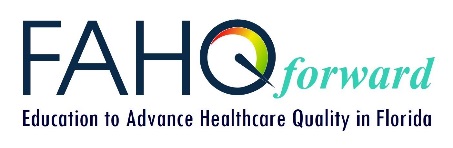 CALL FOR POSTERS  FAHQ 2019 Annual ConferenceMay 2-3, 2019, Embassy Suites Lake Buena Vista South, Kissimmee, FLCall for Posters: Share your innovations in healthcare quality!The 2019 Annual Conference will present vital information on efforts to embrace paradigm shifts, challenge our status quo and how to keep up with the pace of change in our lives. If you want to produce the best results, professionally and personally, and be effective in sustaining those results, join our speakers, poster presenters, and exhibitors for this timely conference. Come away with those vital strategies you can apply in your own work and personal life.For the poster presentation session, we are soliciting healthcare professionals, educators and students to present their research and collaborative practices. The poster session provides you an opportunity to share your work with our participants and contribute to our ability to manage change as we strive for organizational excellence in meeting the needs of patients, community partners and other customers.The FAHQ Annual Conference will be held May 2-3, 2019 at the Embassy Suites Lake Buena Vista South in Kissimmee, Florida. The application to present your work at our Educational Poster Presentation is included below. The application gives you the option of submitting work which falls into any one of three categories: Performance Improvement Project, Evidence Based Practice or Research.Posters should be no larger than 4 feet by 4 feet. Accepted posters will be displayed in a designated area of the education site during session hours, with time open for attendee review during breakfast, lunch and the morning and afternoon breaks. Presenters are asked to be present with their posters during viewing times.Application Deadline: Friday, January 4, 2019. Poster abstracts will be reviewed by members of the FAHQ Conference Planning Team. Selection will be based on our identified criteria for application and topic relevance. Applicants will be notified of selection no later than Friday, January 18, 2019.FAHQ recognizes successful quality improvement endeavors are a team effort and certainly we invite you to attend the conference with others from your team. However, if selected to present at the event must designate only one primary poster presenter who will receive the 50% discount on conference registration.This is an exciting time in healthcare. Many healthcare professionals are blazing new trails, which will benefit the thousands of patients we all touch in some way each year. FAHQ looks forward to receiving your application and learning from you!Michelle Pastrana, MHA, BSN, RN, CPHQ Poster Presentation Coordinator FAHQ Conference Team posters@fahq.orgFAHQ Annual Conference Poster Presentation: Application to PresentThis is an application to present your poster at the FAHQ Education Event to be held May 2-3, 2019 in Orlando. Each application abstract will be blind reviewed by an independent team, none of whose members have submitted an application in the same area of practice. All applications must be emailed no later than Friday, January 4, 2019. You will be notified of selection no later than Friday, January 18, 2019. Applicant must attend the education event to present their work at scheduled times during the FAHQ Annual Conference, May 2-3, 2019. A brief high‐level summary should be prepared to facilitate engagement and conversation for the conference attendees and a one‐page handout should be submitted for distribution. We applaud you for taking this step to improve the healthcare quality field by sharing your work!CRITERIA for Application and Presentation:Presentation must demonstrate a performance improvement project, evidence-based practice or research, supported by evidence of process or outcomes measures.Presentation time will take place throughout the poster session and may include discussions with varying groups of conference attendees visiting each poster presentation display. The primary presenter or a representative should be present by the poster during breaks and the last 15 minutes of the lunch break for viewing of exhibits and posters. Please be sure your presentation meets the standards on the attached poster presentation guidelines.Accepted presenters will receive a 50% registration fee discount to attend the May 2-3 educational session.Poster Title:Applicant Name, Credentials (Primary Presenter only)Facility Name:  	Primary Contact Address:  	Street address	City	State	Zip Phone: 		Email:  				AUTHORIZATION:Administrative authorization is often required to ensure participant has been approved to present organizational information. We strongly encourage all applicants to ensure they have been cleared by their organization to present their material before submitting this application. Failure to do so is the sole responsibility of the applicant. Your signature below indicates compliance with all application requirements.Applicant Signature: 		Date:  	PRESENTATION TITLE: PLEASE PROVIDEPoster abstract of 400 words or less (tables do not count in word count). Do NOT include your name or your facility name on the abstract page. Please do include: 1) overview of your subject matter; 2) process or outcome data, (please describe comparative pre‐and post‐data); 3) brief description of the specific practice / improvement; and, 4) 2‐3 objectives for the learner to support continuing education creditCompleted CE application form. This is needed to approve continuing education credit for those attendees viewing your poster. An example is provided following this page. Please use this format to submit your poster presentation outline, objectives and bibliography (teaching tactics do not change). If you would like a Word version of the CE application, please contact posters@fahq.org.Please return your abstract and this application no later than Friday, January 4, 2019 via email: posters@fahq.org		Email applications are required.Poster Title: Enhanced Recovery after Surgery: A Multimodal, Evidence-Based Approach to the Surgical ExperiencePresenter: NameOutlineConcepts/benefits of an Enhanced Recovery After Surgery (ERAS) programMultidisciplinary team compositionSelection and monitoring of metricsAddressing barriers during implementationDemonstration of success post-implementationTeaching ObjectivesDescribe elements of an ERAS programList interventions that improve patient outcomes and reduce LOS/readmissionDiscuss effective approaches to address barriers to implementationTeaching TacticsPoster presentationInteractive discussionResources1. Lassen, et.al, Consensus Review of Optimal Perioperative Care in Colorectal Surgery, Arch Surg, vol 144 (no.10), Oct 20092. Nygren, et.al, Guidelines for Perioperative Care in Elective Rectal/Pelvic Surgery: Enhanced Recovery After Surgery (ERAS) Society Recommendations, World Journal of Surgery, 37:285-305, 20133. Schmitt, et.al, Determining Optimal Route of Hysterectomy for Benign Indications (Clinical Decision Tree Algorithm), Obstetrics & Gynecology, vol 129 (no.1), Jan 2017